STEPPER MOTOR NEMA 17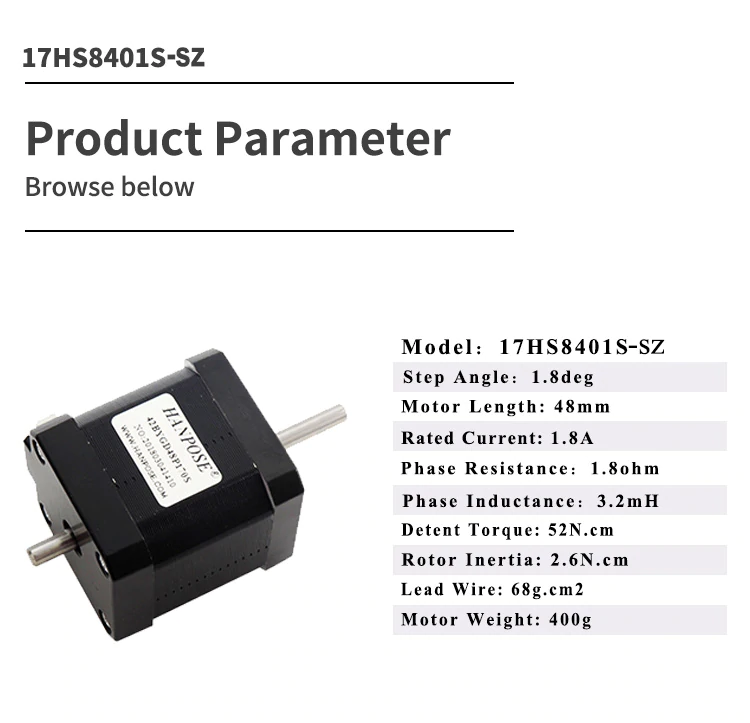 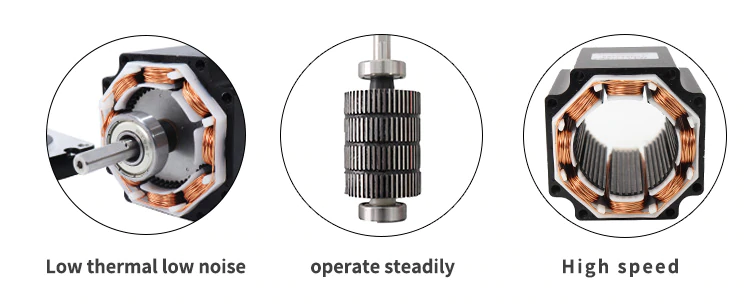 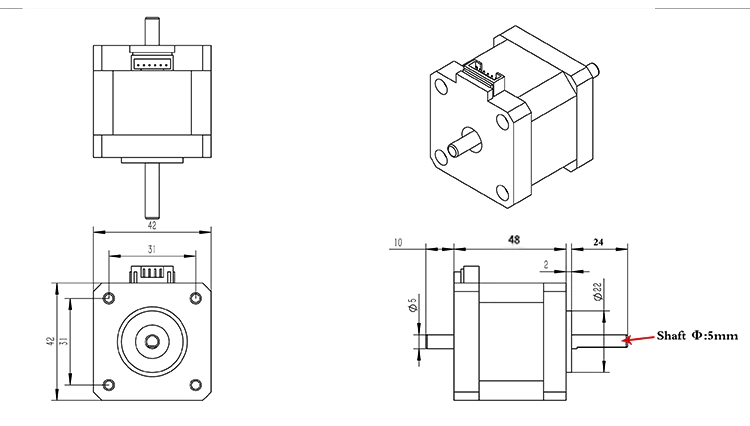 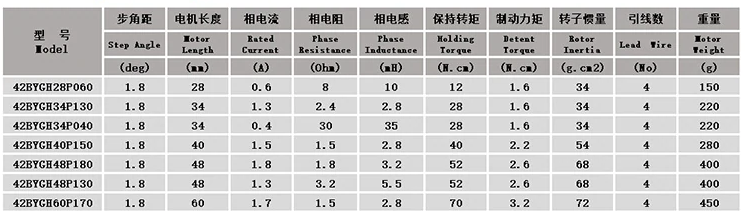 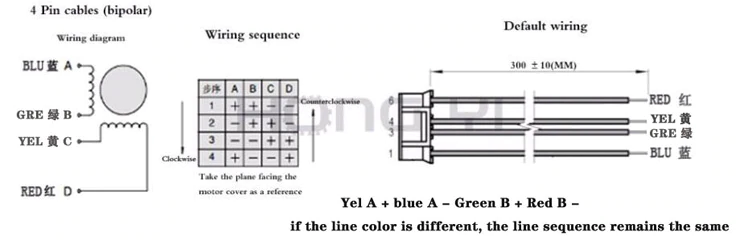 